Дети в опасности: экстремизм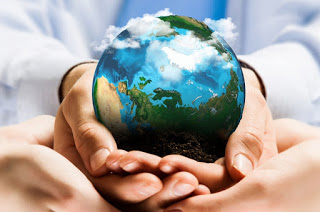      Некоторое время назад в наш лексикон прочно вошло страшное слово «экстремизм», а теперь уже и каждый школьник знает о том, что скрывается за этим понятием. Из толкового словаря этимология термина «экстремизм» обнаруживает свои корни в латинском языке (extremus - переводится как крайний). Речь идет о крайних взглядах и агрессивных действиях, в том числе террористических акциях, радикально отрицающим существующие в обществе нормы и правила.История человечества насчитывает немало войн, за последние пять тысяч лет зафиксировано около 15000, в которых погибло несколько миллиардов человек. Борясь с фашизмом в годы Великой Отечественной войны, наши отцы и деды мечтали и свято верили, что после победы на планете не будет больше войн, наступит удивительное время всеобщего братства. Победа была одержана, но мир так и не наступил. В нашу, казалось бы, мирную жизнь все настойчивей вторгается такое зловещее явление, как экстремизм.Уважаемые родители!Предостерегите детей от негативного влияния экстремистских идей.Для вас эта информация - памятка по профилактике экстремизмаНаиболее опасным, с точки зрения вхождения в поле экстремистской активности, является возраст от 14 до 22 лет. На это время приходится наложение двух важнейших психологических и социальных факторов. В психологическом плане подростковый возраст и юность характеризуются развитием самосознания, обострением чувства справедливости, поиском смысла и ценности жизни. Именно в это время подросток озабочен желанием найти свою группу, поиском собственной идентичности, которая формируется по самой примитивной схеме «мы»? «они». Также ему присуща неустойчивая психика, легко подверженная внушению и манипулированию.Поиск идентичности, попытки закрепиться в жизни ведут к неуверенности, желанию сформировать круг близких по духу людей, найти ответственного за все беды и неудачи. Таким кругом вполне может стать экстремистская субкультура, неформальное объединение, политическая радикальная организация или тоталитарная секта. Основные признаки того, что молодой человек или девушка начинают подпадать под влияние экстремистской идеологии, можно свести к следующим:манера поведения подростка становится значительно более резкой и грубой, прогрессирует ненормативная либо жаргонная лексика;резко изменяется стиль одежды и внешнего вида, соответствуя правилам определенной субкультуры;на компьютере оказывается много сохраненных ссылок или файлов с текстами, роликами или изображениями экстремистско-политического или социально-экстремального содержания;в доме появляется непонятная и нетипичная символика или атрибутика (как вариант - нацистская символика), предметы, которые могут быть использованы как оружие;подросток проводит много времени за компьютером или самообразованием по вопросам, не относящимся к школьному обучению, художественной литературе, фильмам, компьютерным играм;повышенное увлечение вредными привычками;резкое увеличение числа разговоров на политические и социальные темы, в ходе которых высказываются крайние суждения с признаками нетерпимости;псевдонимы в Интернете, пароли и т.п. носят экстремально-политический характер.Уважаемые взрослые, если вы подозреваете, что ваш ребенок попал под влияние экстремистской организации, не паникуйте, но действуйте быстро и решительно:1. Не осуждайте категорически увлечение подростка, идеологию группы - такая манера точно натолкнется на протест. Попытайтесь выяснить причину экстремистского настроения, аккуратно обсудите, зачем ему это нужно.2. Начните «контрпропаганду». Основой «контрпропаганды» должен стать тезис, что человек сможет гораздо больше сделать для переустройства мира, если он будет учиться дальше и как можно лучше, став, таким образом, профессионалом и авторитетом в обществе, за которым пойдут и к которому прислушаются. Приводите больше примеров из истории и личной жизни о событиях, когда люди разных национальностей и рас вместе добивались определенных целей. Обязательным условием такого общения должны быть мягкость и ненавязчивость.3. Ограничьте общение подростка со знакомыми, оказывающими на него негативное влияние, попытайтесь изолировать от лидера группы.4. Разговаривайте с ребенком. Вы должны знать, с кем он общается, как проводит время и что его волнует. Обсуждайте политическую, социальную и экономическую обстановку в мире, межэтнические отношения. Подростку трудно разобраться в хитросплетениях мирового социума и экстремистские группы зачастую пользуются этим, трактуя определенные события в пользу своей идеологии.5. Обеспечьте досуг ребенка. Спортивные секции, кружки по интересам, общественные организации, военно-патриотические клубы дадут возможность для самореализации и самовыражения подростка, значительно расширят круг общения.6. Контролируйте информацию, которую получает ребенок. Обращайте внимание какие передачи смотрит, какие книги читает, на каких сайтах бывает. СМИ является мощным орудием в пропаганде экстремистов.Будьте более внимательны к своим детям! Будущее мира за новым поколением! Так давайте сделаем, чтоб этот мир был полон тепла и любви! Это в наших руках! В руках каждого!